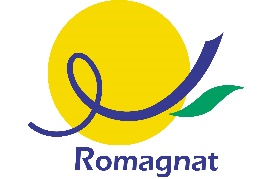 AVIS DE PUBLICITEAcheteur : Commune de RomagnatRéférence : ADAP 2022Type de marché : TravauxMode de passation : procédure adaptée ouverteLieu d’exécution : Commune de Romagnat, 63540Forme : Prestation divisée en 7 lots, pas de variante autorisée, pas de décomposition en tranchesDate limite de réception des offres : mercredi 07 décembre 2022 à 12h.Objet : la commune doit réaliser la mise en accessibilité de 7 bâtiments dont 3 qui concernent principalement ou uniquement de la signalétique. Les travaux seront réalisés sur une période de 6 mois à compter de la notification. Ils se dérouleront en site occupé à l’exception des écoles (interventions les mercredi et vacances scolaires uniquement).Montant estimatif : 90 000€ HT- Formulaire DC1, Lettre de candidature Habilitation du mandataire par ses co-traitants. (disponible à l'adresse suivante : http://www.economie.gouv.fr/daj/formulaires-declaration-du-candidat)
- Formulaire DC2, Déclaration du candidat individuel ou du membre du groupement. (disponible à l'adresse suivante : http://www.economie.gouv.fr/daj/formulaires-declaration-du-candidat)Marché réservé : nonRéduction du nombre de candidats : nonLa consultation comporte des tranches : nonNégociation possibleVisite obligatoire : oui, le mercredi 23 novembre 2022 à 9 h et le mercredi 30 novembre 2022 à 14 h.Critères d’attribution : Prix : 50%, Valeur technique : 30%, Délai d’exécution : 20%Dossier de consultation disponible sur demande : service.fima@ville-romagnat.frLes dépôts de plis doivent être impérativement par voie dématérialisée.Renseignements : service.fima@ville-romagnat.frObjet : Mise en accessibilité des bâtiments communaux – Ad’Ap année 2022LotsN°1 GROS ŒUVRE - VRDN°2 SERRURERIE – MENUISERIES EXTERIEURESN°3 MENUISERIES INTERIEURESN°4 PLATERIE PEINTURE FAIENCEN°5 ELECTRICITEN°6 PLOMBERIE – SANITAIREN°7 SIGNALETIQUEConditions de participation